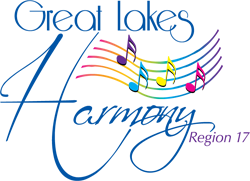 REGIONAL FACULTY INFORMATION FORMThis information will be used to create a directory of faculty on the Region 17 website.Please attach a digital picture to this document where indicated or include in an email.Please complete and return this document to Sherry Berkley, Communication Coordinator: sherrylead@gmail.comLynne Peirce, Education Coordinator: lynneerskinepeirce@gmail.comFaculty Member Name:Email Address:Email Address:Michael Hengelsbergmdhengelsberg@gmail.commdhengelsberg@gmail.comAddress:Telephone:Telephone:4336 Rosanna DriveAllison Park, PA  15101(412) 779-1831Background, Experience and Credentials:Specialties/Areas of Expertise:Master Director, Greater Harmony Chorus.  Have directed barbershop choruses and church choirs for 30 years.   Region Champion director in Region 17.  I’ve been coaching quartets and choruses in Region 17 since 2016 when joining Greater Harmony Chorus.Sound – free flow of vocals.
Connecting the meaning of a sing to the vocals of a song.Ability to work with beginning and advanced quartets to help them grow.Education AvailableEducation AvailableEducation AvailableGeneral AvailabilityGeneral AvailabilityGeneral AvailabilityFeesChorus Coaching        YesNoHarmony WeekendsYESNOChorus Coaching: $50.00/hrQuartet Coaching  YesNoYour LocationYESNOQuartet Coaching: $40.00/hrPVIsYesNoCoach’s LocationYESNOPVIs: $15/half hour sessionOther: Other: Other: Virtual/Zoom YESNOIncidentals: Mileage, hotel and meals during the coaching if necessary.Comments: I thrive on coaching and look forward to helping.Comments: I thrive on coaching and look forward to helping.Comments: I thrive on coaching and look forward to helping.Other: Would love to work with you in any venue that is convenient.  Other: Would love to work with you in any venue that is convenient.  Other: Would love to work with you in any venue that is convenient.  Comments:  Chorus coaching – typical cap at $400 for a coaching weekend (plus mileage, accommodations, meals)Quartets – Typically cap at $80.00 total regardless of length of coaching.Photograph: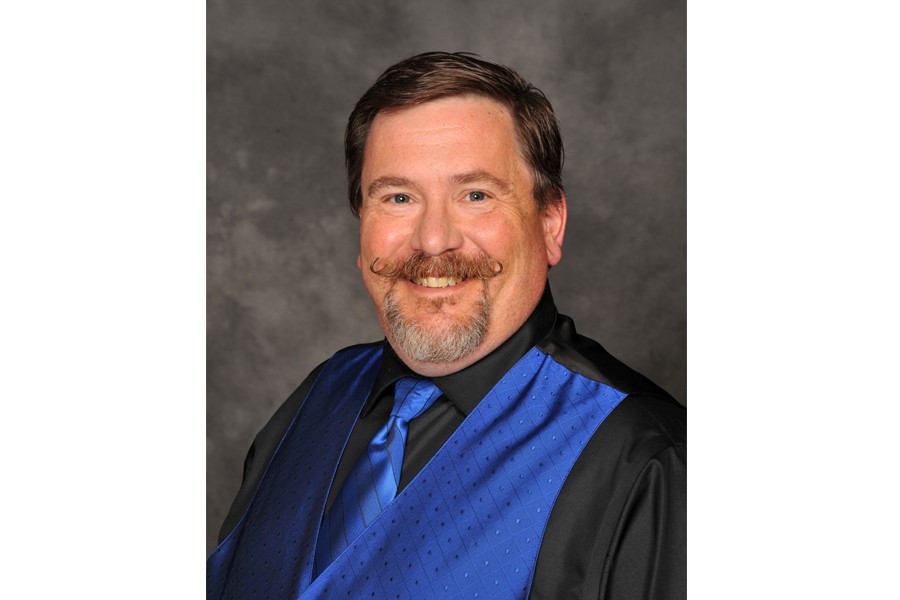 